Thema: Diagramme vorbereiten und erstellenVerwendung:	Mit einem Diagramm lassen sich große und kleine Tabellen sehr verständlich und bildlich zusammenfassen. Es zeigt in der gewählten Form schnell und übersichtlich die Verhältnisse bei einheitlichen Werten – z. B. Prozentangaben oder Preise. Vorbereitung:Um beim Einfügen von Diagrammen keine Probleme zu kriegen, sollte man vorher folgende Fehlerquellen überprüfen:KEINE Leerzeilen, oder Leerspalten! Jede markierte Zeile und Spalte muss einen Zweck erfüllen.KEINE Textelemente im Wertbereich! Die Zellen innerhalb der Zeilen- und Spaltenüberschriften enthalten NUR ZAHLEN!!! Währungszeichen u. ä. wird über Rechtsklick „Zelle formatieren“ angefügt und nicht hineingeschrieben.Anwendung:Tabelle inklusive Zeilen- und Spaltenüberschriften markieren Menüleiste „Einfügen“  „Diagramm“ gewünschte/sinnvolle Diagrammform auswählenerstelltes Diagramm, falls nötig, bearbeiten 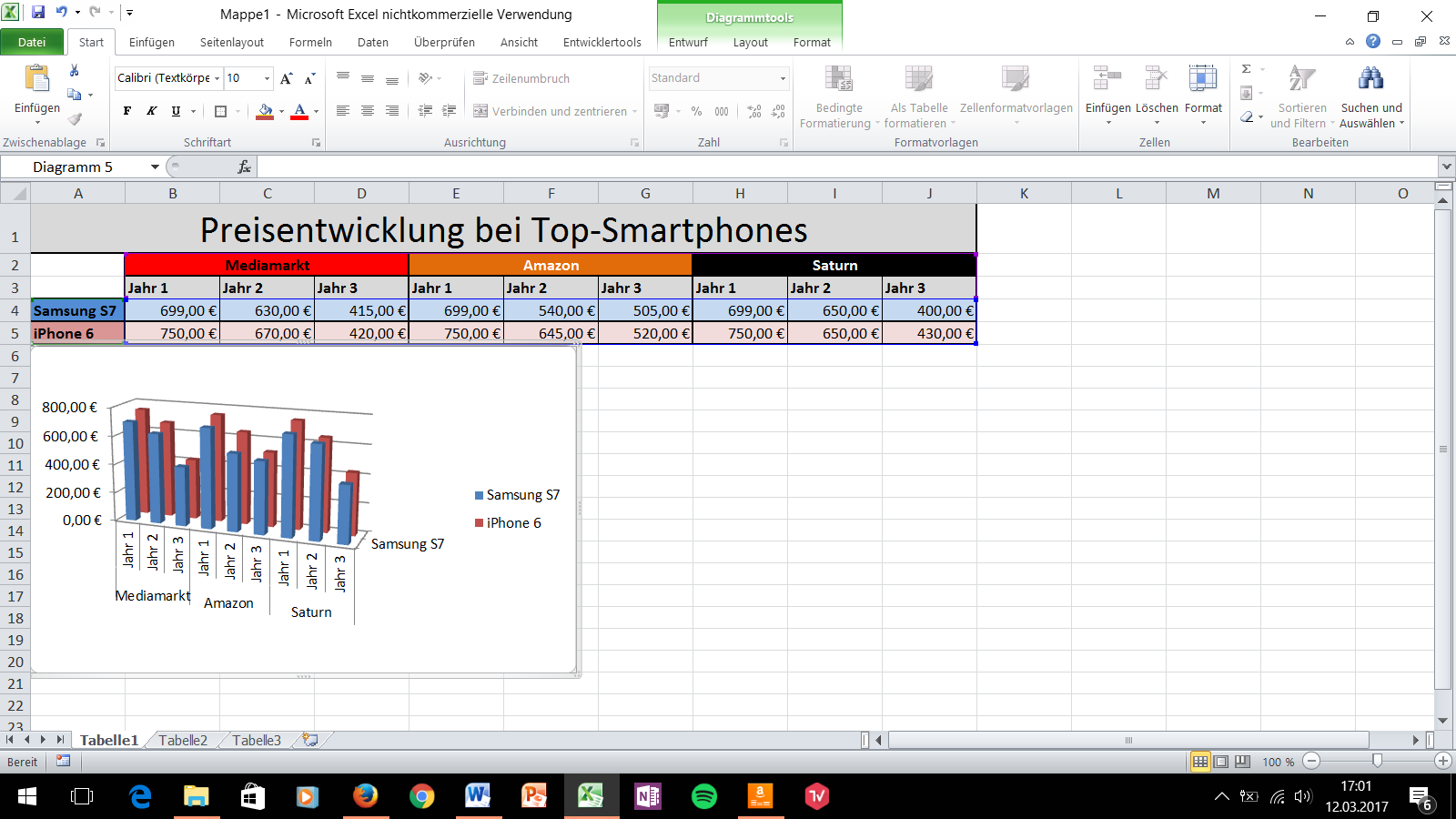 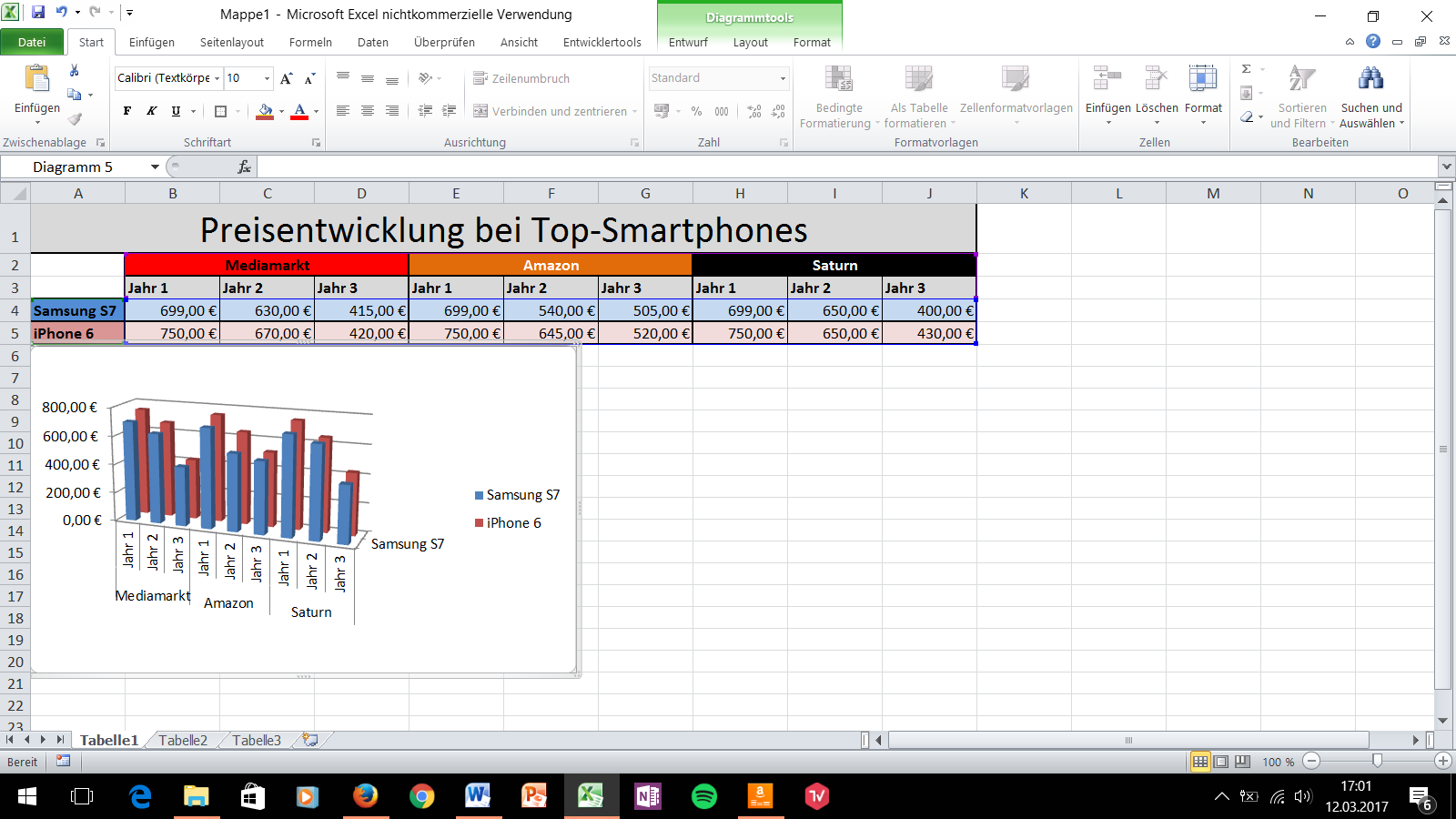 